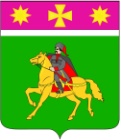 АДМИНИСТРАЦИЯ ПОЛТАВСКОГО СЕЛЬСКОГО ПОСЕЛЕНИЯКРАСНОАРМЕЙСКОГО  РАЙОНАП О С Т А Н О В Л Е Н И Еот 28.12.2015                                                                                            № 1049станица ПолтавскаяО внесении изменений в постановление администрации Полтавского сельского поселения от  14 октября 2015 года № 851 «Об утверждении муниципального  краткосрочного планареализации региональной программы капитального ремонта общего имущества собственников  помещений в многоквартирных домах, расположенных на территории Полтавского сельского поселения Красноармейского района, на 2015 год» В целях реализациях региональной программы капитального ремонта,  руководствуясь постановлением главы администрации (губернатора) Краснодарского края от 31 декабря 2013 года N° 1638 « Об утверждении региональной  программы капитального  ремонта общего имущества собственников помещений в многоквартирных домах, расположенных на территории Краснодарского края, на 2014 – 2043 годы»,  на основания заявления собственников  многоквартирного дома, расположенного по адресу: Красноармейский район, станица Полтавская, ул. Ленина,211,  администрация Полтавского сельского поселения  п о с т а н о в л я е т:           1. Внести изменение в постановление администрации Полтавского сельского поселения от 14 октября 2015 года № 851 « Об утверждении  краткосрочного плана реализации Региональной программы муниципального  краткосрочного плана реализации региональной программы капитального ремонта общего имущества собственников  помещений в многоквартирных  домах, расположенных на территории Полтавского сельского поселения Красноармейского района, на 2015 год», изложив  приложение № 1 в следующей редакции ( приложение).2.Отделу ЖКХ и благоустройства администрации Полтавского сельского поселения (Гористов) разместить настоящее постановление на официальном сайте администрации Полтавского сельского поселения в сети Интернет. 3. Постановление вступает в силу со дня его подписания.ГлаваПолтавского сельского поселенияКрасноармейского района                                                              В.А.Побожий